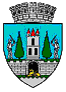 ROMÂNIAJUDEŢUL SATU MARECONSILIUL LOCAL AL MUNICIPIULUI SATU MARENR. 10160 / 14.02.2023										                                                                                               PROIECTHOTĂRÂRE NR. ........... / ............2023pentru aprobarea Regulamentului privind organizarea şi desfăşurarea circulaţiei autovehiculelor din categoria mijloacelor de transport greu în municipiul Satu MareConsiliul local al Municipiului Satu Mare,Analizând proiectul de hotărâre înregistrat sub nr. 10160/14.02.2023, Referatul de aprobare al Primarului Municipiului Satu Mare, înregistrat cu nr. 10165/14.02.2023, luând act de de raportul compartimentului de resort din cadrul aparatului de specialitate al primarului, înregistrat cu nr. 10166/14.02.2023, raportul de specialitate al Serviciului Juridic înregistrat sub nr. 10673/15.02.2023În conformitate cu prevederile din:- Ordonanţa de Urgenţă a Guvernului nr. 195/2002 privind circulaţia pe drumurile publice, republicată, cu modificările şi completările ulterioare,-  Hotărârea de Guvern nr. 1.391/2006 privind Regulamentul de aplicare a Ordonanţei de urgenţă a Guvernului nr. 195/2002 privind circulaţia pe drumurile publice, cu modificările şi completările ulterioare,- art. 70 lit. g) din Ordonanţa de Urgenţă a Guvernului nr. 195/2005 privind protecţia mediului, cu modificările şi completările ulterioare,- art. 401 din Ordonanţa Guvernului nr. 43/1997 privind regimul drumurilor, republicată, cu modificările şi completările ulterioare,- art. 484 din Legea nr. 227/2015 privind Codul fiscal, cu modificările şi completările ulterioare,- Legea nr. 273/2006 privind finanţele publice locale, cu modificările şi completările ulterioare,- Ordonanţa Guvernului nr. 2/2001 privind regimul juridic al contravenţiilor cu modificările şi completările ulterioare,Ţinând seama de prevederile Legii nr. 24/2000 privind normele de tehnică legislativă pentru elaborarea actelor normative, republicată, cu modificările şi completările ulterioare. În baza prevederilor art. 87 alin. (5), art.129 alin. (2) lit. b), c) precum și art. 139 alin. (3), lit. g) din O.U.G. nr. 57/2019 privind Codul administrativ, cu modificările şi completările ulterioare, Adoptă prezentaHOTĂRÂRE:Art. 1. Se aprobă Regulamentul privind organizarea şi desfăşurarea circulaţiei autovehiculelor din categoria mijloacelor de transport greu în municipiul Satu Mare, conform Anexei la prezenta.Art. 2. Odată cu intrarea în vigoare a prezentei, se abrogă Hotărârea Consiliului Local al municipiului Satu Mare nr. 76/30.04.2015 privind regulementarea circulației autovehiculelor cu masa maximă autorizată de peste 3,5 tone în Municipiul Satu Mare.Art. 3. Cu ducerea la îndeplinire a prezentei hotărâri se încredinţează Primarul Municipiului Satu Mare prin Serviciul Administraţia Domeniului Public și Privat.Art. 4. Prezenta hotărâre se comunică, prin intermediul Secretarului General al municipiului Satu Mare, în termenul prevăzut de lege, Primarului municipiului Satu Mare, Instituţiei Prefectului Judeţului, Biroului Poliției Rutiere a municipiului Satu Mare, Poliției Locale a municipiului Satu Mare, Serviciului Administraţia Domeniului Public și Privat şi se aduce la cunoştinţă publică.                                   Inițiator proiect,                                       PRIMAR,                                 Kereskényi Gábor      Avizat, Secretar General al municipiului,                                                                                        Mihaela Maria RacolțaÎntocmit/redactat în 2 ex.       ing. Haiduc Dan                                                                                                                           